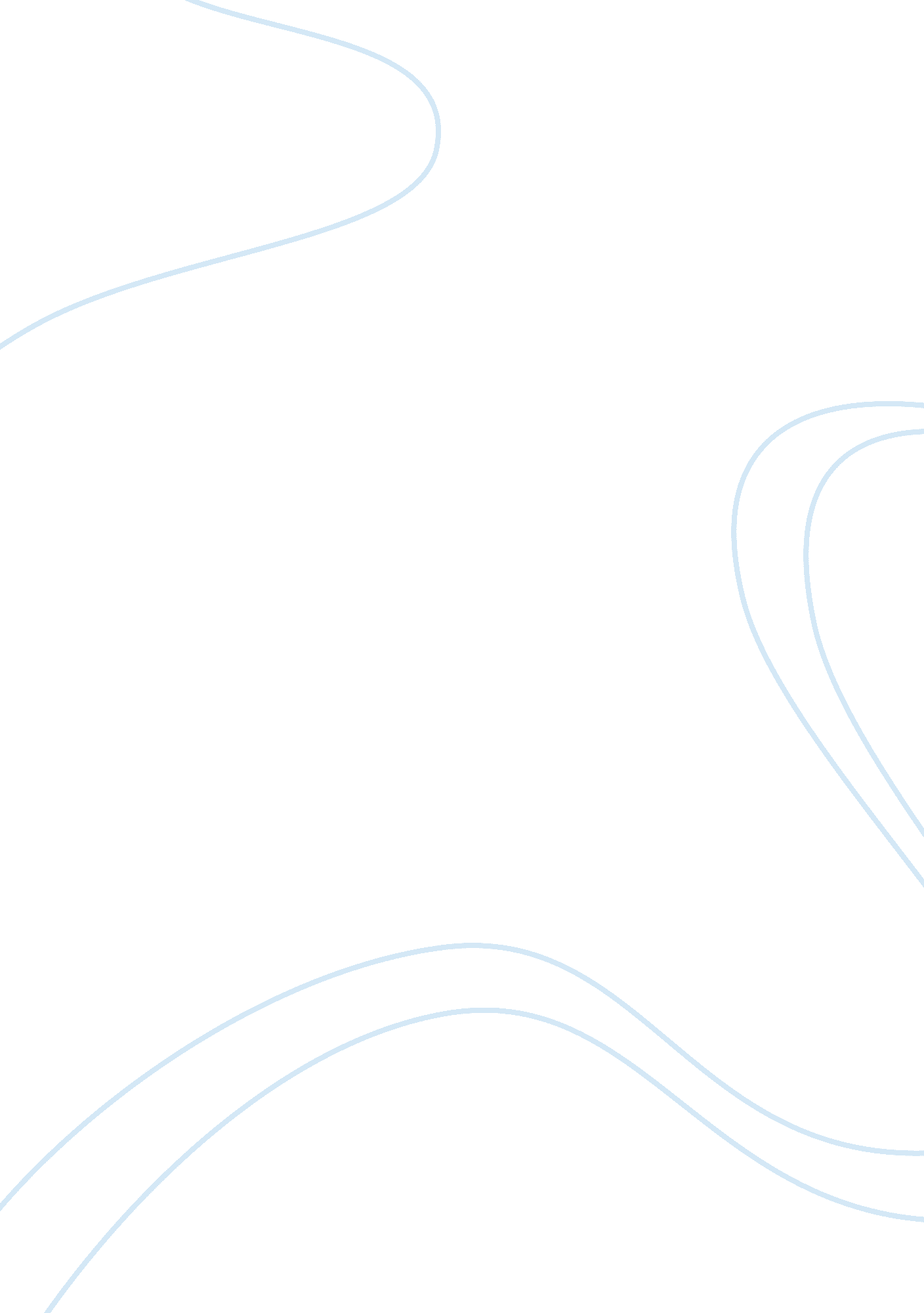 No child left behind actLinguistics, English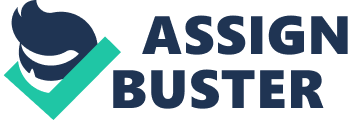 The No Child Left Behind Act The No Child Left Behind Act The no child left behind is an American Act of Congress that was meant for the reauthorization of the elementary and secondary education act to help the minority and the disadvantaged learners. Its primary objective was to give each American student equal opportunity in education. Through the act, the bridge between the minority and the majority groups has been reduced. The standard test scores have also been greatly enhanced by the action through the accountability initiative program advocated by the act. 
The no child left behind act of 2001 has been vital in helping disadvantaged groups of learners. The standardization test scores in the act help teachers pinpoint students who do not meet the set goals. The learners are then secluded from the rest and accorded special care. The teachers monitor their progress with the support provided and determine the best support for the learners. They then meet to discuss the individual learners and formulate the best way to help them. Through this initiative, the test scores of both the disadvantaged and the ordinary students had been steadily improving since 2002 when the law took effect. To add on the gap between the minority and the majority has significantly reduced over the years. 
In conclusion, therefore, the act has also brought about accountability in both the schools and the teachers. 
Reference 
Tavakolian, H., & Howell, N. (2012). The Impact of No Child Left Behind Act. Franklin Business & Law Journal, (1), 70-77. 